This is the Remote Desktop Services (RDS) 2016 on Azure IaaS Landing Page Framework for HMSPs. Please use the content and modify the format to fit your website template. 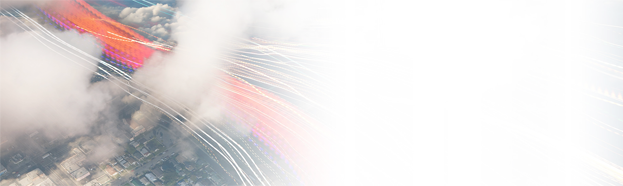 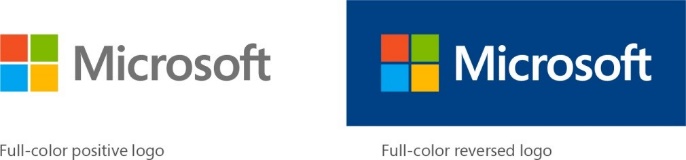 Innovations in RDS 2016 with the power of Azure Provide secure, available, high performance desktop experience to your employees wherever they are and on the devices they use Read the <RDS 2016 Datasheet Link>Innovations in RDS 2016 with the power of Azure Provide secure, available, high performance desktop experience to your employees wherever they are and on the devices they use Read the <RDS 2016 Datasheet Link>Consider Microsoft Remote Desktop Services 2016 hosted on Azure for:Secure and High Performance desktop experience on any device, andDesktop-as-a-Service (DaaS) with the following great reasons:Consider Microsoft Remote Desktop Services 2016 hosted on Azure for:Secure and High Performance desktop experience on any device, andDesktop-as-a-Service (DaaS) with the following great reasons:Benefits (Can be an expandable list, depending on template)Benefits (Can be an expandable list, depending on template)Optimized for Cloud and Power of AzureOur RDS 2016 managed DaaS offering utilizes the Power of the Azure Cloud with the following benefits:World Wide Cloud Infrastructure provides high performance, low latency. With Azure’s world wide datacenters DaaS services can be provided closest to where your employees are, for a high performance low latency experienceElasticity. Our RDS 2016 DaaS infrastructure on Azure can be scaled up almost limitlessly or scaled down on-demand based on your business needsPay for what you consume. We now offer flexible plans based on what you actually consumeFlexible workspace. Azure has a wide range of Virtual Machines from commodity to premium offerings, so you can provide a desktop experience according to your employee roleMonitoring and Disaster Recovery. Our DaaS offering is a full solution with health monitoring and disaster recovery leveraging System Center Operations Manager (SCOM), Azure’s Operations Management Suite (OMS) and Site Recovery Services to meet the SLAs your business needsIncreased Performance and ScaleEnhanced Performance and Scale capabilities like Native GPU driver support through its Discrete Device Access (DDA) technology which enables you to provide users with rich graphics intensive desktop applications Highly available and reliable connection experience for end users with ability to handle thousands of connection requests in “log on storm” situationsEnhanced End-User experienceRich End-User experience that includesNew graphics capabilities in RDS for Windows Server 2016 allow virtualization of even high end, graphics intensive appsPen Remoting SupportWindows client desktop UX improvementsNew zoom functionality in MSTSCPersonal session desktops for users who need admin access